                                    30                                                                                                                                                                      02.11.2020ПРОТОКОЛпубличных слушаний по проекту решенияСобрания депутатов Яльчикского сельского поселенияЯльчикского района Чувашской Республикис. Яльчики	                                                                       02 ноября 2020 годаНачало: 14 часов 00 минутПредседатель – Смирнова Алина Геннадьевна – глава Яльчикского сельского поселения Яльчикского района Секретарь – Левая Ольга Владимировна – заместитель главы администрации Яльчикского сельского поселения; Присутствуют: жители Яльчикского сельского поселения Яльчикского района Чувашской Республики – 10 человек и старосты д. Апанасово Темяши Антонов Ю.М.,  д. Байдеряково Борисов Б.Б.,  д. Тойдеряково Николаев В. А.,  с. Яльчики Адюков Н.Ф., Пчелов С.Г.ПОВЕСТКА ДНЯ:1. Рассмотрение проекта решения Собрания депутатов Яльчикского сельского поселения Яльчикского района Чувашской Республики "О внесении изменений в Устав Яльчикского сельского поселения Яльчикского района Чувашской Республики".СЛУШАЛИ:Смирнову А.Г. – главу Яльчикского сельского поселения Яльчикского района, которая в своем выступлении ознакомила присутствующих с проектом решения Собрания депутатов Яльчикского сельского поселения Яльчикского района Чувашской Республики "О внесении изменений в Устав Яльчикского сельского поселения Яльчикского района Чувашской Республики", обнародованным (опубликованным) в информационном бюллетене «Вестник Яльчикского сельского поселения Яльчикского района Чувашской Республики.ВЫСТУПИЛИ:Борисов Борис Борисович с предложением одобрить проект решения о внесении изменений в Устав Яльчикского сельского поселения Яльчикского района Чувашской Республики.Пчелов Сергей Геннадьевич – староста Яльчикского сельского поселения Яльчикского района Чувашской Республики, который   предложил одобрить проект «О внесении изменений и дополнений в Устав Яльчикского сельского поселения Яльчикского района Чувашской Республики».   РЕШИЛИ: Рекомендовать Собранию депутатов принять изменения в Устав Яльчикского сельского поселения Яльчикского района Чувашской Республики.Решение принято за – 15 человек против – нетвоздержавшихся – нетПредседатель                                                                                   А.Г. СмирноваСекретарь                                                                                         О.В. Левая    _________________________________________________________________________________      Информационный бюллетень «Вестник Яльчикского сельского поселения Яльчикского района Чувашской Республики» отпечатан в администрации Яльчикского сельского поселения Яльчикского района Чувашской Республики.      Адрес: с. Яльчики, ул. Советская, дом №2                                                               Тираж -  10 экз.   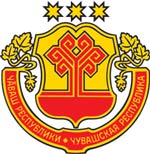 Информационный бюллетеньВестникЯльчикского сельского поселенияЯльчикского районаЧувашской РеспубликиУтвержден Решением Собрания депутатов Яльчикского сельского поселения Яльчикского районаЧувашской Республики от  01.02.2008 г. № 2/4-с